        Классный часТема. «Добро – всегда            действие»(2 класс)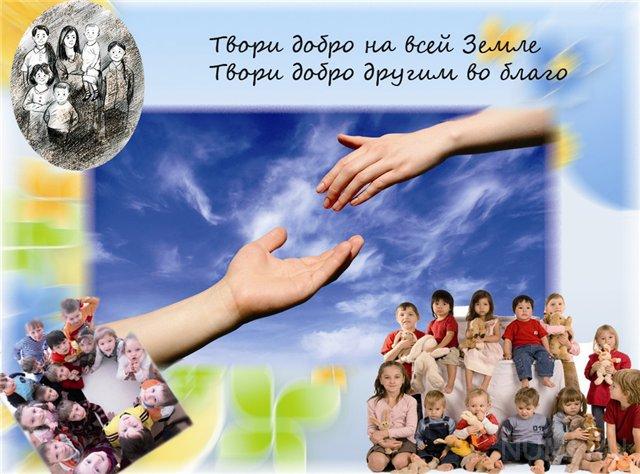                                           «Чтобы поверить в добро, надо начать его делать»                                                                                                             Л.Н. ТолстойЦель: раскрыть понятия «добро» и «зло»; воспитывать доброжелательное            отношение к людям, живой природе; развивать нравственные качества            личности, побуждать учащихся к осмыслению общечеловеческих           ценностей, к выработке личного отношения к ним, к осознанию            собственной внутренней позиции, собственных жизненных ценностей,            развивать умение анализировать конкретные жизненные ситуации,            делать выводы.                                                    Ход занятияI Организационное начало занятияII Основная часть   1. Вступительное слово учителя.      Мы часто слышим слова «добрый человек», «добрые дела», «доброта», «добро», но не задумываемся над тем, какой глубокий смысл в них заложен. Сегодня мы постараемся в этом разобраться. Как вы думаете, что такое добро? А что такое доброта?                                 (Дети высказывают предположения.)-Определение этих слов в толковом словаре С.И. Ожегова звучит так: «Добро - нечто положительное, хорошее, полезное».«Доброта - отзывчивость, душевное расположение к людям, стремление делать добро другим».Не только слова, но и дела должны быть добрыми. Ведь как гласит народная пословица «Не одежда красит человека, а добрые дела». Так что же нужно, чтобы осуществлять добрые дела? (Действовать). Попробуйте назвать тему нашего классного часа. Что такое добро? (Добро – всегда действие).2. Характеристика высказывания «добрый человек».- Как вы думаете, кто такой добрый человек?(Тот, кто чувствует себя счастливым, когда делает добрые дела. Тот, кто думает не только о себе, но и о других людях. Тот, кто всегда готов помочь товарищам).- Может ли добрый человек простить другим людям ошибки, обиды?                                            (Дети высказываются.)- Каждый человек может совершить ошибку. Человека, который совершил проступок и осознал свою вину, можно простить. Прощение дает ему возможность исправиться, стать добрее. В свою очередь, умение простить и понять другого характеризует доброго человека.Много хороших качеств у доброго человека, их можно перечислять бесконечно.- Какое слово противоположно по смыслу слову «добро»? (Зло.)- Даже звучат эти слова совершенно по-разному: «добро» - мягко, ласково, «зло» - резко, угрожающе, как будто шипение змеи.3. Работа со словами.- Как вы думаете, ребята, чего на земле больше: добра или зла?  Попробуйте назвать противоположные слова тем, которые я вам назову.Плохо - …(хорошо )Зло – …(добро)Война - …(мир)Жадность- …(щедрость) Грубость –…( вежливость)Жестокость – …(ласка)Ложь - …(правда)Предательство - …(преданность )- Чтобы победить зло, надо чтобы добра было больше.В жизни капельки добра, сливаясь, превращаются в ручеёк, ручейки в реку, реки - в море добра. 4. Игра  «Сказочный герой – добрый или злой?»- Все вы любите сказки. Одной из главных тем русских народных сказок была тема добра и зла.В сказках встречаются добрые и злые герои. Сейчас поиграем в игру. Я буду называть сказочного героя, а вы будете отвечать, добрый он или злой. Если добрый, вы радостно хлопаете в ладоши, ели злой – топаете ногами. Иван – царевич, Дюймовочка, Карабас – Барабас, Красная шапочка, Баба – яга, Золушка, Мальвина.5.  Рассказ о меценатстве.-У добрых людей всегда больше настоящих друзей, готовых прийти на помощь. Ученые отметили, что добрые люди легче переносят трудности, так как они находят поддержку в радости других людей, во всем прекрасном и светлом, в любимых, родных и близких, в друзьях, а также в любимом труде.Знаете ли вы, что означает слово меценат?  (Меценат – это человек, абсолютно безвозмездно помогающий обществу культуры и искусства). Меценатство берёт начало в ХIХ веке. Богатые люди  делились своими капиталами, продвигая науку, культуру и искусство. Многие жили по принципам христианской морали, желая помочь убогим. Это такие известные меценаты того времени, как   Гаврила Гаврилович Солодовников,  Кузьма Терентьевич Солдатенков,  Савва Иванович Мамонтов,  Варвара Алексеевна Морозова и другие. В нашем ХХ I веке это  благотворительный фонд Владимира Потанина, который поддерживает образование и культуру, фонд «Вольное дело» формирует Олег Дерипаска, поддерживает талантливую молодежь, школы, директор корпорации «Уралсиб» Николай Цветков создал детский фонд «Виктория», который помогает детям-сиротам, содействует созданию семейных детских домов. Их бюджет в год – 3 миллиона долларов.6. Работа в группах. Обсуждение ситуаций.   Ситуация 1. На уроке физкультуры были соревнования. Надя поскользнулась и упала. «Эх ты, неуклюжая, из-за тебя проиграли», - закричали ребята. Надя от обиды заплакала.Правильно ли повели себя ребята? Что надо было сказать Наде?Ситуация 2.Маша и Оля ехали в автобусе и что-то весело обсуждали. На остановке вошла бабушка с тяжелой сумкой. Девочки сделали вид, что смотрят в окно.Как бы вы поступили на месте этих девочек?Ситуация 3.Девочка возмущенно жаловалась маме: "Во дворе есть такой плохой мальчик - все время зовет меня Валькой". "А ты как его зовешь?" - спросила мама. "Я его вообще никак не зову. Я ему просто кричу: "Эй, ты!"Права ли была девочка?7.  Игра «Если был(а) бы я …»-Ребята, а давайте  немножко пофантазируем.На карточках написаны начала предложений, ребятам нужно закончить их обязательно добрым делом.- Если бы я был врачом, то …- если бы я был волшебником,  то …- если бы я был деревом, то …- если бы я был дождем, то …8.  Расшифровка слова «добро».Посмотрите на записанное слово.Д - …О - …Б - …Р - …О - …Давайте мы попробуем раскрыть значение каждой буквы. Попробуем подобрать существительные, которые начинаются на эту букву. На какой вопрос отвечают имена существительные? (Кто? Что?)- Что нужно предпринять человеку, чтобы сделать какое-нибудь доброе, хорошее дело? (Действие)- Чтобы разобраться человеку, для чего он делает доброе дело, нужно что?..(Осмысление).- Когда человек творит благо для кого-то, это - …(Благотворительность).- Не всегда людям хочется делать что-то доброе. Чтобы сделать что-то доброе, нужна …(Решительность).- Чтобы откликнуться на чужую беду, прийти на помощь, нужна… (Отзывчивость). III. Рефлексия.- Мне очень хочется узнать, а был ли полезен наш классный час для вас? Что вам понравилось?  Что вы возьмете для себя? Что, может быть, измените в себе? - Закройте глаза, вытяните руку  и представьте, что все добрые слова, сказанные нами,  и те добрые дела, о которых мы говорили,  оказались на ваших ладошках. Давайте все это  перенесем в свои сердца. Пусть эта доброта, как солнышко согревает ваши сердца.-  От каждого из нас зависит, чего будет в нашем мире больше - добра или зла. Каждый должен понимать, что добро порождает добро, а зло порождает зло.    Гянджеви Низами «Добро и зло».Добро и зло творить всегдаВо власти всех людей.Но зло творится без труда,Добро творить трудней.Рождает зверя зверь.Рождает птица птицу.От доброго - добро.От злого - зло родится.Добро, сколь ни было оно мало,Гораздо лучше, чем большое зло.IV. Вручение памяток детям.- А я хочу подарить вам мои пожелания Попробуй не наступить, а уступить. Не захватить, а отдать. Не кулак показать, а протянуть ладонь. Не спрятать, а поделиться.  Не кричать, а выслушать.17 февраля отмечается всемирный День Доброты.